T.CSeyitgazi KaymakamlığıSeyitgazi Mesleki Ve Teknik Anadolu Lisesi Müdürlüğü2019-2023 STRATEJİK PLANI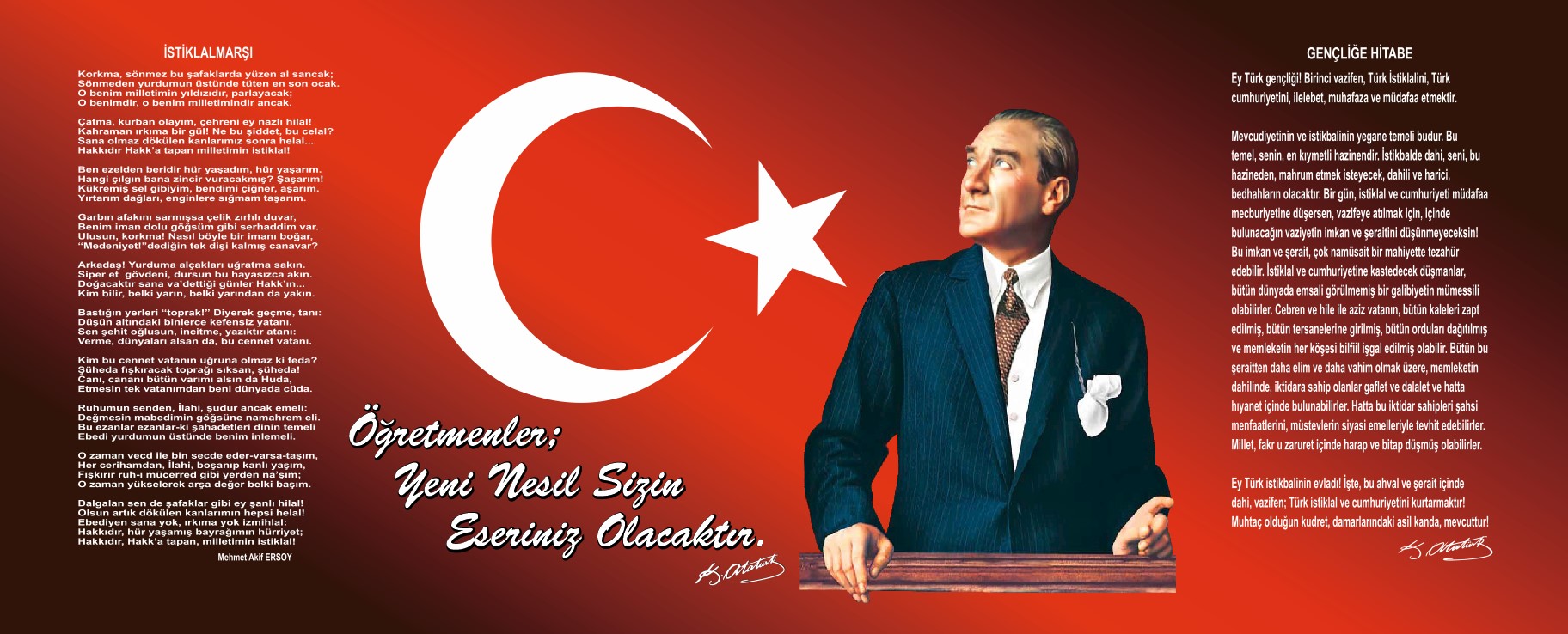 SunuşGelişen ve değişen dünyada rekabetin olduğu tüm alanlarda olduğu gibi Mesleki ve Teknik Eğitimde de stratejik planlama gün geçtikçe daha fazla önem arz etmektedir.   Strateji bir analiz etme işidir ve amaçlara bağlı unsurdur. Geçmişi analiz ederek gelecek düzeni planlamak ile ilgilendirir. Eğitim, toplumların çıkarlarını göz önünde tutan bir süreçler bütünüdür. Sorumluluk taşımaktadır. Eğitim Alanında görev alan üst düzey yöneticilerin alacağı kararlar ülkenin geleceğini doğrudan etkileyeceğinden bu önemli görevin sorumluluğunun bilincinde olunması büyük önem taşımaktadır. Stratejik karar almada eğitim kurumları bir bütün olarak algılanmalıdır. Kısa vadeli çözümler yerine, karşılaşılabilecek sorunlar, uygulamalardan önce belirlenip gerekli önlemler alınmalıdır. Karar vericiler, bugünkü sorunların çözümünde dünün yanlışlarını veya eksikliklerini görmeli ona göre kara mekanizmalarını ve uygulamalarını yeniden şekillendirmelidir. Bu şekillendirme yapılırken kurum içindeki bireylerde birer katılımcı ve uygulayıcı olarak süreci sahiplenmesi ve elinden gelen katkıyı yapması gereklidir. Böylece uygulama daha süratli ve etkin olacaktır. Bu bağlamda kişiler olaylar yerine bütünü görmeli ve bizzat sürecin içinde olmalıdır. Hedeflerin belirlenmesi ile birlikte ona nasıl ulaşılacağının yol haritasının da çizilmesi gereklidir. İşte bu harita bütünü daha iyi görmede de yardımcı olacak olan stratejik planlamadır. Bu nedenle hassasiyetle tüm çalışanların üzerinde durması ve aktif olması gereken bir süreç ister. Her noktanın en ince ayrıntısına kadar irdelenmesi milli eğitimin gelişmesinde önemli bir yer tutar. Böylece gelişimin en önemli ayağı olan eğitimin en üst seviyeye çıkartılması haliyle de Türk Devleti’nin istenilen seviyeye gelmesi sağlanmış olur. Bu nedenle hazırlanan bu stratejik plan ile geleceğimizi daha iyi göreceğimize ve emin adımlarla ilerleyeceğimize eminim. Burada Tüm personelimizin de içtenlikle bu sürece katılacağını ve elinden geleni yapacağına da kuşkum yok. Bu planın hazırlanmasında katkısı bulunan tüm personeli kutlar, teşekkür ederim.Alper YİĞİTOkul MüdürüİçindekilerSunuş	3İçindekiler	4BÖLÜM I: GİRİŞ ve PLAN HAZIRLIK SÜRECİ	5BÖLÜM II: DURUM ANALİZİ	6Okulun Kısa Tanıtımı *	6Okulun Mevcut Durumu: Temel İstatistikler	7PAYDAŞ ANALİZİ	12GZFT (Güçlü, Zayıf, Fırsat, Tehdit) Analizi	34Gelişim ve Sorun Alanları	39BÖLÜM III: MİSYON, VİZYON VE TEMEL DEĞERLER	42MİSYONUMUZ *	42VİZYONUMUZ *	42TEMEL DEĞERLERİMİZ *	42BÖLÜM IV: AMAÇ, HEDEF VE EYLEMLER	43TEMA I: EĞİTİM VE ÖĞRETİME ERİŞİM	43TEMA II: EĞİTİM VE ÖĞRETİMDE KALİTENİN ARTIRILMASI	44TEMA III: KURUMSAL KAPASİTE	48V. BÖLÜM: MALİYETLENDİRME	50EKLER:	51BÖLÜM I: GİRİŞ ve PLAN HAZIRLIK SÜRECİOkulumuzun 2019-2023 dönemlerini kapsayan stratejik plan hazırlık aşaması, üst kurul ve stratejik plan ekibinin oluşturulması ile başlamıştır. Ekip üyeleri bir araya gelerek çalışma takvimini oluşturulmuş, görev dağılımı yapılmıştır. Okulun 2015-2019 Stratejik Planda yer alan amaçlar, hedefler, göstergeler ve faaliyetler incelenmiş ve değerlendirilmiştir. Eğitim Vizyonu 2023, mevzuat, üst politika belgeleri, paydaş, PESTLE, GZFT ve kuruluş içi analizlerinden elde edilen veriler ışığında eğitim ve öğretim sistemine ilişkin sorun ve gelişim alanları ile eğitime ilişkin öneriler tespit edilmiştir.2019-2023 dönemi stratejik plan hazırlanması süreci Üst Kurul ve Stratejik Plan Ekibinin oluşturulması ile başlamıştır. Ekip tarafından oluşturulan çalışma takvimi kapsamında ilk aşamada durum analizi çalışmaları yapılmış ve durum analizi aşamasında paydaşlarımızın plan sürecine aktif katılımını sağlamak üzere paydaş anketi, toplantı ve görüşmeler yapılmıştır. Durum analizinin ardından geleceğe yönelim bölümüne geçilerek okulumuzun amaç, hedef, gösterge ve eylemleri belirlenmiştir. Çalışmaları yürüten ekip ve kurul bilgileri altta verilmiştir.STRATEJİK PLAN ÜST KURULUBÖLÜM II: DURUM ANALİZİDurum analizi bölümünde okulumuzun mevcut durumu ortaya konularak neredeyiz sorusuna yanıt bulunmaya çalışılmıştır. Bu kapsamda okulumuzun kısa tanıtımı, okul künyesi ve temel istatistikleri, paydaş analizi ve görüşleri ile okulumuzun Güçlü Zayıf Fırsat ve Tehditlerinin (GZFT) ele alındığı analize yer verilmiştir.Okulun Kısa Tanıtımı *1992/1993 Eğitim Öğretim yılında hazineye ait binada eğitime başlamıştır. Yardımlaşma ve Dayanışma Vakfı tarafından yaptırılan 100 öğrenci kapasiteli yurt binasına (10 yıllığına tahsis edilerek) taşınarak eğitim öğretime mevcut binada başlamış olup halen devam etmektedir. 1993/1994 Eğitim Öğretim yılında Sağlık Memurluğu bölümü 2004/2005 Eğitim Öğretim yılında Çevre Sağlık Teknisyenliği ile Laboratuar bölümü, 1994/1995 Eğitim Öğretim yılında Tıbbi Sekreterlik Bölümü, 2006/2007 Hemşirelik bölümü, 2011-2012 tarihi itibari ile Acil Tıp Teknisyenliği Bölümü açılmıştır. 2012-2013 Eğitim - Öğretim yılında Acil Tıp Teknisyenliği bölümüne öğrenci alınmıştır. 2014-2015 Eğitim-Öğretim yılından itibaren Sağlık Hizmetleri Alanında öğrenci alımına başlanmıştır. 2015-2016 yılında alan ve dallar seçilmiştir (Hemşire Yardımcılığı, Ebe Yardımcılığı ve Sağlık Bakım Teknisyenliği).    	Okul mülkiyeti ilçe sosyal dayanışma vakfına ait binada [Öğrenci Yurdu] tadilat yapılarak sınıflar ve laboratuarlar oluşturulmuştur. Bina Bodrum ve Zemin üzerine 3 kat inşa edilmiş olup 2 katı kullanılır vaziyettedir. Yemekhane, öğrenci kantini ve çok amaçlı salon olarak kullanılmaktadır. Teknik oda, Biyokimya ve Anatomi Laboratuar ders ihtiyaçlarını karşılamakla birlikte eksiklikler(Laboratuar malzemeleri) bulunmaktadır. 20+1 bilgisayar laboratuar mevcuttur. 2012 yılında Kütüphanemiz aktif olarak öğrencilerimizin kullanımına açılmıştır. Yapılan mevzuat değişikliği ile 2014 yılından itibaren Hemşire Yardımcılığı, Ebe Yardımcılığı ve Sağlık Bakım Teknisyeni dallarında eğitim-öğretim faaliyetlerine devam edilmektedir.Okulun Mevcut Durumu: Temel İstatistiklerOkul KünyesiOkulumuzun temel girdilerine ilişkin bilgiler altta yer alan okul künyesine ilişkin tabloda yer almaktadır.Temel Bilgiler Tablosu- Okul Künyesi Çalışan BilgileriOkulumuzun çalışanlarına ilişkin bilgiler altta yer alan tabloda belirtilmiştir.Çalışan Bilgileri Tablosu*Okulumuz Bina ve Alanları	Okulumuzun binası ile açık ve kapalı alanlarına ilişkin temel bilgiler altta yer almaktadır.Okul Yerleşkesine İlişkin Bilgiler Sınıf ve Öğrenci Bilgileri	Okulumuzda yer alan sınıfların öğrenci sayıları alttaki tabloda verilmiştir.*Sınıf sayısına göre istenildiği kadar satır eklenebilir.Donanım ve Teknolojik KaynaklarımızTeknolojik kaynaklar başta olmak üzere okulumuzda bulunan çalışır durumdaki donanım malzemesine ilişkin bilgiye alttaki tabloda yer verilmiştir.Teknolojik Kaynaklar TablosuGelir ve Gider BilgisiOkulumuzun genel bütçe ödenekleri, okul aile birliği gelirleri ve diğer katkılarda dâhil olmak üzere gelir ve giderlerine ilişkin son iki yıl gerçekleşme bilgileri alttaki tabloda verilmiştir.PAYDAŞ ANALİZİKurumumuzun temel paydaşları öğrenci, veli ve öğretmen olmakla birlikte eğitimin dışsal etkisi nedeniyle okul çevresinde etkileşim içinde olunan geniş bir paydaş kitlesi bulunmaktadır. Paydaşlarımızın görüşleri anket, toplantı, dilek ve istek kutuları, elektronik ortamda iletilen önerilerde dâhil olmak üzere çeşitli yöntemlerle sürekli olarak alınmaktadır.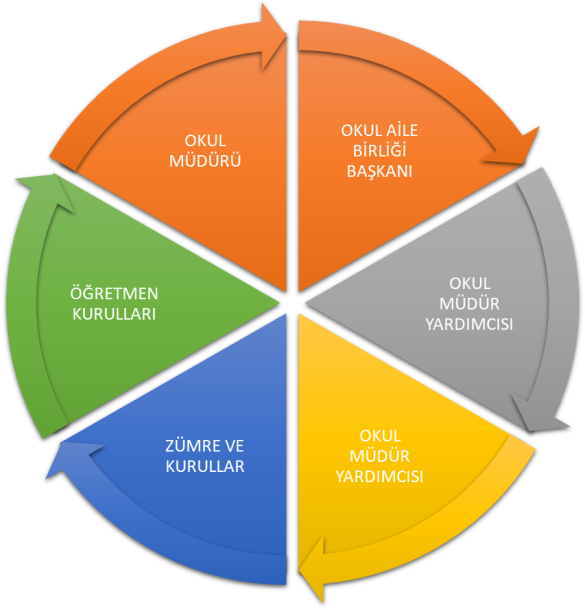 Paydaş anketlerine ilişkin ortaya çıkan temel sonuçlara altta yer verilmiştir * : Öğrenci Anketi Sonuçları:Okulumuzda toplam 181 öğrenci öğrenim görmektedir. Örneklem seçim yöntemine göre seçilmiş toplam 29 öğrenciye uygulanan anket sonuçları aşağıda yer almaktadır.“Öğretmenlerimle ihtiyaç duyduğumda rahatlıkla görüşebilirim” sorusuna ankete katılan öğrencilerin %52’si Katılıyorum yönünde görüş belirtmişlerdir. Bu sunucu okulumuzun öğrenci ve öğretmen sayısının görece olarak düşük olmasına bağlayabileceğimiz gibi aynı zaman da öğretmen ve öğrencilerin bir aile ortamı yaratmış olması da gösterilebilir.“Okul müdürü ile ihtiyaç duyduğumda rahatlıkla konuşabiliyorum” sorusuna ankete katılan öğrencilerin kararları aşağıdaki grafikte % halinde belirtilmiştir. “Okulun rehberlik servisinden yeterince yararlanabiliyorum” sorusuna ankete katılan öğrencilerin kararları aşağıdaki grafikte % halinde belirtilmiştir. “Okula ilettiğimiz öneri ve isteklerimiz dikkate alınır” sorusuna ankete katılan öğrencilerin kararları aşağıdaki grafikte % halinde belirtilmiştir. “Okulda kendimi güvende hissediyorum” sorusuna ankete katılan öğrencilerin kararları aşağıdaki grafikte % halinde belirtilmiştir. “Okulda öğrencilerle ilgili alınan kararlarda bizlerin görüşleri alınır” sorusuna ankete katılan öğrencilerin kararları aşağıdaki grafikte % halinde belirtilmiştir. “Öğretmenler yeniliğe açık olarak derslerin işlenişinde çeşitli yöntemler kullanmaktadır” sorusuna ankete katılan öğrencilerin kararları aşağıdaki grafikte % halinde belirtilmiştir. “Derslerde konuya göre uygun araç gereçler kullanılmaktadır” sorusuna ankete katılan öğrencilerin kararları aşağıdaki grafikte % halinde belirtilmiştir. “Teneffüslerde ihtiyaçlarımı giderebiliyorum” sorusuna ankete katılan öğrencilerin kararları aşağıdaki grafikte % halinde belirtilmiştir. “Okulun içi ve dışı temizdir” sorusuna ankete katılan öğrencilerin kararları aşağıdaki grafikte % halinde belirtilmiştir. “Okulun binası ve diğer fiziki mekânlar yeterlidir” sorusuna ankete katılan öğrencilerin kararları aşağıdaki grafikte % halinde belirtilmiştir. “Okul kantininde satılan malzemeler sağlıklı ve güvenlidir” sorusuna ankete katılan öğrencilerin kararları aşağıdaki grafikte % halinde belirtilmiştir. “Okulumuzda yeterli miktarda sanatsal ve kültürel faaliyetler” sorusuna ankete katılan öğrencilerin kararları aşağıdaki grafikte % halinde belirtilmiştir. Öğretmen Anketi Sonuçları:Okulumuzda görev yapmakta olan 14 öğretmenin tamamına uygulanan anket sonuçları aşağıda yer almaktadır “Okulumuzda alınan kararlar, çalışanların katılımıyla alınır” sorusuna anket çalışmasına katılan 14 öğretmenlerimizin %50’si Katılıyorum yönünde görüş belirtmişlerdir“Kurumdaki tüm duyurular çalışanlara zamanında iletilir” sorusuna ankete katılan öğretmenlerin kararları aşağıdaki grafikte % halinde belirtilmiştir. “Her türlü ödüllendirmede adil olma, tarafsızlık ve objektiflik esastır” sorusuna ankete katılan öğretmenlerin kararları aşağıdaki grafikte % halinde belirtilmiştir. “Kendimi, okulun değerli bir üyesi olarak görürüm” sorusuna ankete katılan öğretmenlerin kararları aşağıdaki grafikte % halinde belirtilmiştir. “Çalıştığım okul bana kendimi geliştirme imkânı tanımaktadır” sorusuna ankete katılan öğretmenlerin kararları aşağıdaki grafikte % halinde belirtilmiştir. “Okul, teknik araç ve gereç yönünden yeterli donanıma sahiptir” sorusuna ankete katılan öğretmenlerin kararları aşağıdaki grafikte % halinde belirtilmiştir. “Okulda çalışanlara yönelik sosyal ve kültürel faaliyetler düzenlenir” sorusuna ankete katılan öğretmenlerin kararları aşağıdaki grafikte % halinde belirtilmiştir. “Okulda öğretmenler arasında ayrım yapılmamaktadır” sorusuna ankete katılan öğretmenlerin kararları aşağıdaki grafikte % halinde belirtilmiştir. “Okulumuzda yerelde ve toplum üzerinde olumlu etki bırakacak çalışmalar yapmaktadır.” sorusuna ankete katılan öğretmenlerin kararları aşağıdaki grafikte % halinde belirtilmiştir. “Yöneticilerimiz, yaratıcı ve yenilikçi düşüncelerin üretilmesini teşvik etmektedir.” sorusuna ankete katılan öğretmenlerin kararları aşağıdaki grafikte % halinde belirtilmiştir. “Yöneticiler,  okulun vizyonunu, stratejilerini, iyileştirmeye açık alanlarını vs. çalışanlarla paylaşır.” sorusuna ankete katılan öğretmenlerin kararları aşağıdaki grafikte % halinde belirtilmiştir. “Okulumuzda sadece öğretmenlerin kullanımına tahsis edilmiş yerler yeterlidir.” sorusuna ankete katılan öğretmenlerin kararları aşağıdaki grafikte % halinde belirtilmiştir. “Alanıma ilişkin yenilik ve gelişmeleri takip eder ve kendimi güncellerim.” sorusuna ankete katılan öğretmenlerin kararları aşağıdaki grafikte % halinde belirtilmiştir. Veli Anketi Sonuçları:45 veli içerisinde Örneklem seçimi Yöntemine göre 28 kişi seçilmiştir. Okulumuzda öğrenim gören öğrencilerin velilerine yönelik gerçekleştirilmiş olan anket çalışması sonuçları aşağıdaki gibidir.“İhtiyaç duyduğumda okul çalışanlarıyla rahatlıkla görüşebiliyorum” sorusuna ankete katılmış olan velilerin %59’u olumlu yönde görüş belirtmişlerdir.“Bizi ilgilendiren okul duyurularını zamanında öğreniyorum.” sorusuna ankete katılan öğretmenlerin kararları aşağıdaki grafikte % halinde belirtilmiştir. “Öğrencimle ilgili konularda okulda rehberlik hizmeti alabiliyorum.” sorusuna ankete katılan öğretmenlerin kararları aşağıdaki grafikte % halinde belirtilmiştir. 
           “Okula ilettiğim istek ve şikâyetlerim dikkate alınıyor.” sorusuna ankete katılan öğretmenlerin kararları aşağıdaki grafikte % halinde belirtilmiştir. “Öğretmenler yeniliğe açık olarak derslerin işlenişinde çeşitli yöntemler kullanmaktadır.” sorusuna ankete katılan öğretmenlerin kararları aşağıdaki grafikte % halinde belirtilmiştir.            “Okulda yabancı kişilere karşı güvenlik önlemleri alınmaktadır.” sorusuna ankete katılan öğretmenlerin kararları aşağıdaki grafikte % halinde belirtilmiştir. “Okulda bizleri ilgilendiren kararlarda görüşlerimiz dikkate alınır.” sorusuna ankete katılan öğretmenlerin kararları aşağıdaki grafikte % halinde belirtilmiştir.           “E-Okul Veli Bilgilendirme Sistemi ile okulun internet sayfasını düzenli olarak takip ediyorum.” sorusuna ankete katılan öğretmenlerin kararları aşağıdaki grafikte % halinde belirtilmiştir. “Çocuğumun okulunu sevdiğini ve öğretmenleriyle iyi anlaştığını düşünüyorum.” sorusuna ankete katılan öğretmenlerin kararları aşağıdaki grafikte % halinde belirtilmiştir.            “Okul, teknik araç ve gereç yönünden yeterli donanıma sahiptir.” sorusuna ankete katılan öğretmenlerin kararları aşağıdaki grafikte % halinde belirtilmiştir. “Okul her zaman temiz ve bakımlıdır.” sorusuna ankete katılan öğretmenlerin kararları aşağıdaki grafikte % halinde belirtilmiştir.        “Okulun binası ve diğer fiziki mekânlar yeterlidir.” sorusuna ankete katılan öğretmenlerin kararları aşağıdaki grafikte % halinde belirtilmiştir. “Okulumuzda yeterli miktarda sanatsal ve kültürel faaliyetler düzenlenmektedir.” sorusuna ankete katılan öğretmenlerin kararları aşağıdaki grafikte % halinde belirtilmiştir. GZFT (Güçlü, Zayıf, Fırsat, Tehdit) Analizi *Okulumuzun temel istatistiklerinde verilen okul künyesi, çalışan bilgileri, bina bilgileri, teknolojik kaynak bilgileri ve gelir gider bilgileri ile paydaş anketleri sonucunda ortaya çıkan sorun ve gelişime açık alanlar iç ve dış faktör olarak değerlendirilerek GZFT tablosunda belirtilmiştir. Dolayısıyla olguyu belirten istatistikler ile algıyı ölçen anketlerden çıkan sonuçlar tek bir analizde birleştirilmiştir.Kurumun güçlü ve zayıf yönleri donanım, malzeme, çalışan, iş yapma becerisi, kurumsal iletişim gibi çok çeşitli alanlarda kendisinden kaynaklı olan güçlülükleri ve zayıflıkları ifade etmektedir ve ayrımda temel olarak okul müdürü/müdürlüğü kapsamından bakılarak iç faktör ve dış faktör ayrımı yapılmıştır. İçsel Faktörler *Güçlü YönlerZayıf YönlerDışsal Faktörler *FırsatlarTehditler Gelişim ve Sorun AlanlarıGelişim ve sorun alanları analizi ile GZFT analizi sonucunda ortaya çıkan sonuçların planın geleceğe yönelim bölümü ile ilişkilendirilmesi ve buradan hareketle hedef, gösterge ve eylemlerin belirlenmesi sağlanmaktadır. Gelişim ve sorun alanları ayrımında eğitim ve öğretim faaliyetlerine ilişkin üç temel tema olan Eğitime Erişim, Eğitimde Kalite ve kurumsal Kapasite kullanılmıştır. Eğitime erişim, öğrencinin eğitim faaliyetine erişmesi ve tamamlamasına ilişkin süreçleri; Eğitimde kalite, öğrencinin akademik başarısı, sosyal ve bilişsel gelişimi ve istihdamı da dâhil olmak üzere eğitim ve öğretim sürecinin hayata hazırlama evresini; Kurumsal kapasite ise kurumsal yapı, kurum kültürü, donanım, bina gibi eğitim ve öğretim sürecine destek mahiyetinde olan kapasiteyi belirtmektedir.Gelişim ve sorun alanlarına ilişkin GZFT analizinden yola çıkılarak saptamalar yapılırken yukarıdaki tabloda yer alan ayrımda belirtilen temel sorun alanlarına dikkat edilmesi gerekmektedir.Gelişim ve Sorun AlanlarımızBÖLÜM III: MİSYON, VİZYON VE TEMEL DEĞERLEROkul Müdürlüğümüzün Misyon, geniş görüşlülük, temel ilke ve değerlerinin oluşturulması kapsamında öğretmenlerimiz, öğrencilerimiz, velilerimiz, çalışanlarımız ve diğer paydaşlarımızdan alınan görüşler, sonucunda stratejik plan hazırlama ekibi tarafından oluşturulan Misyon, Vizyon, Temel Değerler; Okulumuz üst kurulana sunulmuş ve üst kurul tarafından onaylanmıştır.MİSYONUMUZ *Seyitgazi Mesleki ve Teknik Anadolu Lisesi olarak; Mesleklerinin gereklerini benimsemiş, insanları seven, görev bilinci ve sorumluluk duygusu gelişmiş disiplinli, ahlaklı, bilgili ve inançlı birer meslek mensubu olarak, sağlık hizmetleri konusunda ihtiyaca uygun bilgilerle donanmış öğrenci ve meslek mensupları yetiştirmeyi hedef koydukVİZYONUMUZ *Ülke düzeyinde; En kaliteli sağlık personelini yetiştirmek Sağlık bilincine sahip bir toplum oluşturmak, Rakiplerimize model olmaktırTEMEL DEĞERLERİMİZ *Ülkenin gelişimine hizmet etmeMesleki Ahlak ve Etik Kurallarına Bağlı Bireyler YetiştirmeBÖLÜM IV: AMAÇ, HEDEF VE EYLEMLERTEMA I: EĞİTİM VE ÖĞRETİME ERİŞİMEğitim ve öğretime erişim okullaşma ve okul terki, devam ve devamsızlık, okula uyum, özel eğitime ihtiyaç duyan bireylerin eğitime erişimi, yabancı öğrencilerin eğitime erişimi ve hayat boyu öğrenme kapsamında yürütülen faaliyetlerin ele alındığı temadır.Stratejik Amaç 1: Okulumuzdan mezun olacak öğrencilerin kaliteli ve bilgili bireyler olduklarının istihdam alanlarında bilinirliği arttırılacaktır. Stratejik Hedef 1.1.  En Önemli İstihdam alanlarımızdan biri olan Özel Sağlık Kuruluşlarında staj imkanları arttırılacaktır..Performans Göstergeleri EylemlerTEMA II: EĞİTİM VE ÖĞRETİMDE KALİTENİN ARTIRILMASIEğitim ve öğretimde kalitenin artırılması başlığı esas olarak eğitim ve öğretim faaliyetinin hayata hazırlama işlevinde yapılacak çalışmaları kapsamaktadır. Bu tema altında akademik başarı, sınav kaygıları, sınıfta kalma, ders başarıları ve kazanımları, disiplin sorunları, öğrencilerin bilimsel, sanatsal, kültürel ve sportif faaliyetleri ile istihdam ve meslek edindirmeye yönelik rehberlik ve diğer mesleki faaliyetler yer almaktadır. Stratejik Amaç 2: Öğrencilerimizin gelişmiş dünyaya uyum sağlayacak şekilde donanımlı bireyler olabilmesi için eğitim ve öğretimde kalite artırılacaktır.Stratejik Hedef 2.1.  Öğrenme kazanımlarını takip eden ve velileri de sürece dâhil eden bir yönetim anlayışı ile öğrencilerimizin akademik başarıları ve sosyal faaliyetlere etkin katılımı artırılacaktırPerformans GöstergeleriEylemlerStratejik Hedef 2.2.  Etkin bir rehberlik anlayışıyla, öğrencilerimizi ilgi ve becerileriyle orantılı bir şekilde üst öğrenime veya istihdama hazır hale getiren daha kaliteli bir kurum yapısına geçilecektir. Performans GöstergeleriEylemlerTEMA III: KURUMSAL KAPASİTEStratejik Amaç 3: Eğitim ve öğretim faaliyetlerinin daha nitelikli olarak verilebilmesi için okulumuzun kurumsal kapasitesi güçlendirilecektir. Stratejik Hedef 3.1.  Okulumuzun fiziki, teknolojik ve beşeri kaynaklarını, değişen ve gelişen koşullara uygun hale getirerek güçlendirmek.Performans GöstergeleriEylemlerV. BÖLÜM: MALİYETLENDİRME2019-2023 Stratejik Planı Faaliyet/Proje Maliyetlendirme TablosuVI. BÖLÜM: İZLEME VE DEĞERLENDİRMEOkulumuz Stratejik Planı izleme ve değerlendirme çalışmalarında 5 yıllık Stratejik Planın izlenmesi ve 1 yıllık gelişim planın izlenmesi olarak ikili bir ayrıma gidilecektir. Stratejik planın izlenmesinde 6 aylık dönemlerde izleme yapılacak denetim birimleri, il ve ilçe millî eğitim müdürlüğü ve Bakanlık denetim ve kontrollerine hazır halde tutulacaktır.Yıllık planın uygulanmasında yürütme ekipleri ve eylem sorumlularıyla aylık ilerleme toplantıları yapılacaktır. Toplantıda bir önceki ayda yapılanlar ve bir sonraki ayda yapılacaklar görüşülüp karara bağlanacaktır. EKLER: Öğretmen, öğrenci ve veli anket örnekleri klasör ekinde olup okullarınızda uygulanarak sonuçlarından paydaş analizi bölümü ve sorun alanlarının belirlenmesinde yararlanabilirsiniz.Üst Kurul BilgileriÜst Kurul BilgileriEkip BilgileriEkip BilgileriAdı SoyadıUnvanıAdı SoyadıUnvanıAlper YİĞİTOkul MüdürüHalime ÇELİKÖğretmenAyhan ŞAHİNERMüdür Baş Yrd.Tuba ÖKDEMİRÖğretmenHülya KOPMüdür Yrd.Zeynep Arkan ERENKUŞÖğretmenAli TUÇMüdür Yrd.Süleyman KARTALÖğretmenİli:  ESKİŞEHİRİli:  ESKİŞEHİRİli:  ESKİŞEHİRİli:  ESKİŞEHİRİlçesi: SEYİTGAZİİlçesi: SEYİTGAZİİlçesi: SEYİTGAZİİlçesi: SEYİTGAZİAdres: Nasuh Yayalan Cad. Okul Sok. No:1 SeyitgaziNasuh Yayalan Cad. Okul Sok. No:1 SeyitgaziNasuh Yayalan Cad. Okul Sok. No:1 SeyitgaziCoğrafi Konum (link)*:Coğrafi Konum (link)*:https://www.google.com/maps/place/Seyitgazi+Sml/@39.4464007,30.6954248,18z/data=!4m12!1m6!3m5!1s0x14ce9cc6cdea635b:0x23e5955159f96eb7!2sSeyitgazi+Sml!8m2!3d39.4469632!4d30.695037!3m4!1s0x14ce9cc6cdea635b:0x23e5955159f96eb7!8m2!3d39.4469632!4d30.695037https://www.google.com/maps/place/Seyitgazi+Sml/@39.4464007,30.6954248,18z/data=!4m12!1m6!3m5!1s0x14ce9cc6cdea635b:0x23e5955159f96eb7!2sSeyitgazi+Sml!8m2!3d39.4469632!4d30.695037!3m4!1s0x14ce9cc6cdea635b:0x23e5955159f96eb7!8m2!3d39.4469632!4d30.695037Telefon Numarası: 0 222 671 20 430 222 671 20 430 222 671 20 43Faks Numarası:Faks Numarası:0 222 671 35 950 222 671 35 95e- Posta Adresi:962348@meb.k12.tr962348@meb.k12.tr962348@meb.k12.trWeb sayfası adresi:Web sayfası adresi:Seyitgazimtal.meb.k12.trSeyitgazimtal.meb.k12.trKurum Kodu:962348962348962348Öğretim Şekli:Öğretim Şekli:Tam Gün  Tam Gün  Okulun Hizmete Giriş Tarihi: 1992Okulun Hizmete Giriş Tarihi: 1992Okulun Hizmete Giriş Tarihi: 1992Okulun Hizmete Giriş Tarihi: 1992Toplam Çalışan Sayısı *Toplam Çalışan Sayısı *3636Öğrenci Sayısı:Kız126126Öğretmen SayısıKadın1010Öğrenci Sayısı:Erkek5555Öğretmen SayısıErkek88Öğrenci Sayısı:Toplam181181Öğretmen SayısıToplam1818Derslik Başına Düşen Öğrenci SayısıDerslik Başına Düşen Öğrenci SayısıDerslik Başına Düşen Öğrenci Sayısı:18,1Şube Başına Düşen Öğrenci SayısıŞube Başına Düşen Öğrenci SayısıŞube Başına Düşen Öğrenci Sayısı:20,1Öğretmen Başına Düşen Öğrenci SayısıÖğretmen Başına Düşen Öğrenci SayısıÖğretmen Başına Düşen Öğrenci Sayısı:10,05Şube Başına 30’dan Fazla Öğrencisi Olan Şube SayısıŞube Başına 30’dan Fazla Öğrencisi Olan Şube SayısıŞube Başına 30’dan Fazla Öğrencisi Olan Şube Sayısı:0Öğrenci Başına Düşen Toplam Gider Miktarı*Öğrenci Başına Düşen Toplam Gider Miktarı*Öğrenci Başına Düşen Toplam Gider Miktarı*739,43Öğretmenlerin Kurumdaki Ortalama Görev SüresiÖğretmenlerin Kurumdaki Ortalama Görev SüresiÖğretmenlerin Kurumdaki Ortalama Görev Süresi4Unvan*ErkekKadınToplamOkul Müdürü ve Müdür Yardımcısı325Sınıf Öğretmeni729Branş Öğretmeni5712Rehber Öğretmen011İdari Personel000Yardımcı Personel257Güvenlik Personeli112Toplam Çalışan Sayıları181836Okul Bölümleri * SAĞLIK HİZMETLERİ ALANIOkul Bölümleri * SAĞLIK HİZMETLERİ ALANIÖzel AlanlarVarYokOkul Kat Sayısı4Çok Amaçlı SalonXDerslik Sayısı	10Çok Amaçlı SahaXDerslik Alanları (m2)335KütüphaneXKullanılan Derslik Sayısı10Fen LaboratuarıXŞube Sayısı9Bilgisayar LaboratuarıXİdari Odaların Alanı (m2)85İş AtölyesiXÖğretmenler Odası (m2)40Beceri AtölyesiXOkul Oturum Alanı (m2)576PansiyonXOkul Bahçesi (Açık Alan)(m2)2156Okul Kapalı Alan (m2)2880Sanatsal, bilimsel ve sportif amaçlı toplam alan (m2)0Kantin (m2)48Tuvalet Sayısı6Diğer (………….)SINIFIKızErkekToplamSINIFIKızErkekToplam9/A1492311/B104149/B1862412/A16132910/A1672312/B1822010/B1562112/C1001011/A9817Akıllı Tahta Sayısı9TV Sayısı5Masaüstü Bilgisayar Sayısı25Yazıcı Sayısı6Taşınabilir Bilgisayar Sayısı20Fotokopi Makinesi Sayısı2Projeksiyon Sayısı6İnternet Bağlantı Hızı100Mb/sYıllarGelir MiktarıGider Miktarı2016549,833549,8332017672,927672,927ÖğrencilerÖğrenciler mesleki planlamalarını yapmış olarak gelmektedir.ÇalışanlarZorunlu Hizmet bölgesi olunması nedeniyle genç ve dinamikler.VelilerGeçerli bir mesleğe sahip olacak öğrencilerini desteklemektedirler.Okul Aile İşbirliğine önem veren velilerimizin olmasıBina ve Yerleşkeİlçe içerisindeki en büyük ve geniş alana sahip okuludur.Okula yakın bir aile sağlığı merkezi ve toplum sağılığı merkezine yakın bulunmasıOkul bahçesinin dış mekân etkinlikleri için uygun olmasıDonanımTeknolojik yönden tüm imkânlara ulaşabilinmektedir.ADSL bağlantısının olmasıGüvenlik kameralarının olmasıHer sınıfta etkileşimli TahtaBütçePansiyon ve kantin gelirleri okulun mali gücüne katkıda bulunmaktadır.Yönetim SüreçleriŞeffaf, paylaşımcı, değişime açık bir yönetim anlayışının bulunması3.Komisyonların etkin çalışması4.Yeniliklerin okul yönetimi ve öğretmenler tarafından takip edilerek uygulanmasıİletişim SüreçleriÖğretmene ve öğrenci sayısının düşük olması iletişimi olumlu etkilemektedir.Okul yönetici ve öğretmenlerinin ihtiyaç duyduğunda İlçe Milli Eğitim Müdürlüğü yöneticilerine ulaşabilmesivbÖğrencilerŞehir merkezinden geldiklerinden öğrenme süreci aksayabilmektedir.Öğrenciler arası sosyal - kültürel ve sosyal-ekonomik farklılıklarÖğrencilerin şiddet içeren yayınlar izlemesiTeknolojik aletlere bağımlılığın artışıÇalışanlarŞehre uzaklığı motivasyonu olumsuz etkilemektedir. Nöbetçi Öğretmenlerin teneffüs saatlerinin olmamasıBireysel performansların takdir ve ödüllendirmelerinin okul dışı üst yönetimleri tarafından yapılamamasıVelilerOkula uzak olduklarından yüz yüze iletişimde aksamalar yaşanmaktadır.Bazı velilerin okul ve eğitim öğretime yönelik olumsuz tutumlarıÇevrenin ve ailelerin okuldan yüksek beklentileriVelilerin sürekli eğitim öğretim dışı hususlarda öğrencileri hakkında öğretmenlerden bilgi talep etmesiParçalanmış ailelere mensup öğrenci sayısının fazlalığıBina ve YerleşkeOkulumuz pansiyon olarak yapılmış olup sonradan okula dönüştürülmüştür.Şehir merkezine ulaşım için servisin olamamasıDonanımİnternet ve elektrik kesintileri yaşanmaktadır.Konferans salonunun olmamasıOkulda bir spor salonunun olmamasıİnternet erişim kısıtlılığıRehberlik servisinin fiziki koşullarının yetersizliği6.Destek eğitim odalarının olmamasıBütçePansiyonun varlığı nedeniyle mali işler mesai saatlerinde önemli bir yer tutmaktadır.Yönetim SüreçleriŞehre uzaklık acil müdahale durumlarını olumsuz etkilemektedir.İletişim SüreçleriÖğretmen sirkülasyonunun fazla olması olumsuz etkilemektedir.vbPolitikKurumdaki projelerin tüm paydaşlarla gerçekleştirilmesiEkonomikMeslek liseleri arasında öneme sahip olunmasıEğitim öğretim ortamları ile hizmet birimlerinin fiziki yapısının geliştirilmesini ve eğitim yatırımların artmasının sağlamasıSosyolojikGeçerli bir meslek diploması veriliyor olmasıTeknolojikHükümet politikalarının teknolojik altyapılara önem veriyor olmasıMevzuat-YasalMevzuat gereği meslek grubuna sadece diploma ile istihdam sağlanabilmesi Sağlık Bakanlığının(*) mevzuat çalışmalarında yeni sisteme uyum sağlamada yasal dayanaklara sahip olmasıEkolojikÇevre duyarlılığı olan kuramların MEB ile iş birliği yapması, uygulanan müfredatta çevreye yönelik tema ve kazanımların bulunmasıPolitikDevlet Planlaması nedeniyle mesleğe bakışın olumsuz etkilenmesiEğitim politikalarına ilişkin net bir uzlaşı olmamasıEkonomikVelilerin sosyo-ekonomik durumlarının düşük seviyede olmasıEğitim kaynaklarının kullanımının etkili ve etkin planlanamaması, diğer kurumlar ve sivil toplumun eğitime finansal katkısının yetersizliği, bölgeler arası ekonomik gelişmişlik farklılığıSosyolojikVelilerin çocuklarını mutlak iş sahibi olacak olarak görmeleriKamuoyunun eğitim öğretimin kalitesine ilişkin beklenti ve algısının farklı olmasıTeknolojikSosyal medya kullanımının eğitim-öğretimi olumsuz etkilemesi(*)Hızlı ve değişken teknolojik gelişmelere zamanında ayak uydurulmanın zorluğu, öğretmenler ile öğrencilerin teknolojik cihazları kullanma becerisinin istenilen düzeyde olmaması, öğretmen ve öğrencilerin okul dışında teknolojik araçlara erişiminin yetersizliğiMevzuat-YasalDers ve sınıf geçmenin kolay olmasıDeğişen mevzuatı uyumlaştırmak için sürenin sınırlı oluşuEkolojikToplumun çevresel risk faktörleri konusunda kısmi duyarsızlığı, çevre farkındalığının azlığıEğitime ErişimEğitimde KaliteKurumsal KapasiteOkullaşma OranıAkademik BaşarıKurumsal İletişimOkula Devam/ DevamsızlıkSosyal, Kültürel ve Fiziksel GelişimKurumsal YönetimOkula Uyum, OryantasyonSınıf TekrarıBina ve YerleşkeÖzel Eğitime İhtiyaç Duyan Bireylerİstihdam Edilebilirlik ve YönlendirmeDonanımYabancı ÖğrencilerÖğretim YöntemleriTemizlik, HijyenHayat boyu ÖğrenmeDers araç gereçleriİş Güvenliği, Okul GüvenliğiTaşıma ve servis 1.TEMA: EĞİTİM VE ÖĞRETİME ERİŞİM 1.TEMA: EĞİTİM VE ÖĞRETİME ERİŞİM1Pansiyonlu bir okul olmamızdan dolayı bazı sorunlar olabiliyor2Zorunlu eğitimde devamsızlık3Öğrencilerin büyük kısmının İl merkezinden geliyor olmaları4Sosyal medya okur-yazarlığının zayıf olması5Ders saatlerinin ve sayılarının fazla olması6789102.TEMA: EĞİTİM VE ÖĞRETİMDE KALİTE2.TEMA: EĞİTİM VE ÖĞRETİMDE KALİTE1Genç ve Dinamik Öğretmenler2Staj yapabilme imkânları3Meslek öğretmenlerinin sahada çalışmış kişiler olması4Pansiyonlu Öğrencilerin etüt yapabilme imkânları5İl Merkezinden gelip giden öğretmen ve öğrencilerin motivasyonlarının zayıf olması6Halk Eğitimi Merkezi işbirliğiyle Okullar Hayat Olsun projesi doğrultusunda okulumuzda genel boş saatlerinde İşaret Dili Kursu alması (*) 789103.TEMA: KURUMSAL KAPASİTE3.TEMA: KURUMSAL KAPASİTE1Uluslararası projeler ile staj imkânları2Alan öğretmenlerinin saha tecrübeleri3Kurum içi iletişimi güçlendirecek etkinlikler yapılması4İş güvenliği ve sivil savunma bilincinin oluşturulması5Demokratik yönetim anlayışının geliştirilmesi678910NoPerformansGöstergesiMevcutHEDEFHEDEFHEDEFHEDEFHEDEFHEDEFNoPerformansGöstergesi201820192020202120222023PG.1.1.aÖzel Sağlık Merkezlerinde Staj yapma oranı (%)%15%18%20%22%25%28PG.1.1.bÖğrencilerin staj değerlendirme not ortalamaları(100 üzerinden)828488909395PG.1.1.c.Staj Devamsızlık Gün Sayıları Ortalaması5,24,74,54,13,93,7NoEylem İfadesiEylem SorumlusuEylem Tarihi1.1.1.İşletme Dağılım Toplantısında daha fazla Özel Sağlık Kuruluşuna Stajyer gönderme talebi Alan Şefi01 Mayıs- 30 Haziran1.1.2Stajyer Öğrencilerin staj yerlerinde ki uyum sorunlarını çözülmesi ve eksikliklerinin giderilmesiMeslek Zümre Öğretmenleri 30 Eylül-30 Mayıs1.1.3Devamsızlık yapan öğrencilerin velileri ile özel aylık toplantı ve görüşmeler yapılacaktır.Rehberlik ServisiHer ayın son haftasıNoPerformansGöstergesiMevcutMevcutHEDEFHEDEFHEDEFHEDEFHEDEFHEDEFNoPerformansGöstergesi2018201920192020202120222023PG.2.1.aBaşarısızlık nedeniyle sınıf tekrarı yapan öğrenci sayısı2110000PG.2.1.bYürütülen kültürel faaliyet sayısı2334555PG.2.1.c.Yürütülen kültürel faaliyetlere katılan öğrenci oranı12212130505050PG.2.1.d.Üst kuruma yerleşen öğrenci oranı (%)%10%15%15%25%30%30%30….….….….NoEylem İfadesiEylem SorumlusuEylem Tarihi2.1.1.Destek Kurslarının açılması sağlanacaktır.Okul Müdürü1 Eylül – 30 Eylül2.1.2Kültürel faaliyetlerin sayısı arttırılacak ve içeriği zenginleştirilecektir. Sınıf Öğretmenler Kurulu1 Ekim – 30 Mayıs2.1.3Deneme sınavları yapılacaktır.Rehberlik Servisi1 Ekim – 30 MayısNoPerformansGöstergesiMevcutMevcutHEDEFHEDEFHEDEFHEDEFHEDEFHEDEFNoPerformansGöstergesi2018201920192020202120222023PG.2.2.aMesleki rehberlik faaliyet sayısı1112345PG.2.2.bYetiştirme kurslarından memnuniyet oranı (%)00055607580PG.2.2.c.Sınav kaygısı yaşayan öğrenci oranı (%)40353530201010NoEylem İfadesiEylem SorumlusuEylem Tarihi2.2.1.Öğrenciler bilgi ve yetenekleri doğrultusunda uygun dallara yönlendirilecektir.Rehberlik ServisiSınıf Öğretmenleri01.09.2019-31.12.20202.2.2Yetiştirme kurslarının niteliğinin artırılabilmesi için zümre toplantıları gerçekleştirilecektir.Müdür yardımcısı1 Eylül – 30 Eylül2.2.3Mesleki Eğitim Koçluğu Sistemi uygulanacaktır.Rehberlik ServisiSınıf Öğretmenleri01.09.2019-31.12.2020NoPerformansGöstergesiMevcutMevcutHEDEFHEDEFHEDEFHEDEFHEDEFHEDEFNoPerformansGöstergesi2018201920192020202120222023PG.3.1.aOkul servislerinden memnuniyet oranı (%)40454560707580PG.3.1.bKişisel Gelişim alanında verilen seminer sayısı0001223PG.3.1.c.Okul temizliğinden memnuniyet oranı (%)75808085909595NoEylem İfadesiEylem SorumlusuEylem Tarihi3.1.1.Okul servislerinin denetimi yapılacaktır. Öğrencilerle görüşülerek problemler tespit edilecektir.Müdür Yardımcısı01.09.2018-31.12.20193.1.2Konusunda uzman kişisel gelişim uzmanları ile görüşülerek okulumuza davet edilecek öğrencilerle buluşturulacaktır.Okul Gelişim Ekibi01.09.2018-31.12.20193.1.3Temizlik konulu projeler yürütülecek, öğretmen ve öğrencilerin projede aktif yer almaları sağlanacaktır.Proje Yönetim Ekibi01.09.2018-31.12.20193.1.43.1.5Kaynak Tablosu20192020202120222023ToplamKaynak Tablosu20192020202120222023ToplamGenel Bütçe600.000 TL650.000 TL750.000 TL950.000 TL1.200.000 TL4.150.000 TLValilikler ve Belediyelerin Katkısı01000 TL1500 TL2000 TL2500 TL7000 TLDiğer (Okul Aile Birlikleri)5000 TL7000 TL10000 TL12000 TL15000 TL49000 TLTOPLAM605.000 TL658.000 TL762.500 TL964.000 TL1.217.500 TL4.207.000 TL